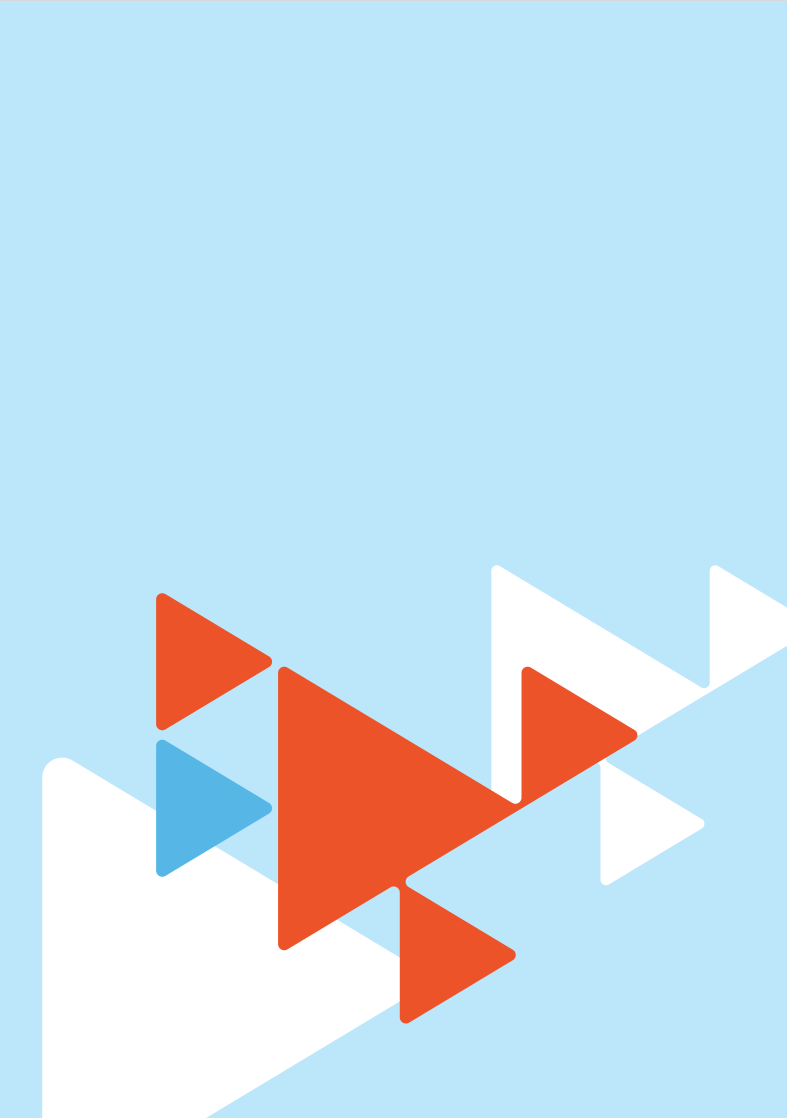 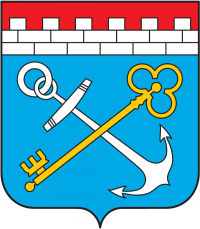 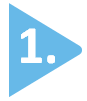 Информация о развитии рынка трудаЛенинградской области 	В октябре 2022 года удалось обеспечить не только стабильность в развитии рынка труда  Ленинградской области, но и снижение регистрируемой безработицы.  К концу месяца наблюдалось: сокращение численности безработных граждан, зарегистрированных в службе занятости населения, уровня регистрируемой безработицы при росте спроса на рабочую силу.Гражданами, обратившимися в службу занятости населения подано 4604 заявления о предоставлении государственных услуг (в октябре 2021 года 6831 заявление)  (далее – госуслуга) (таблица 1).   Обратились за госуслугой по: - содействию в поиске подходящей работы – 1987 человек (каждый второй,             из числа граждан, подавших заявление о предоставлении госуслуг), на 1965 человек меньше, чем в октябре 2021 года (3952 человека); - профессиональной ориентации – 2007 человек.Безработными признаны 891 человек (таблица 3), на 744 человека меньше, чем в октябре 2021 года (1635 человек), которым назначена социальная выплата                  в виде пособия по безработице (таблица 4).С регистрационного учета сняты по различным причинам 2575 человек                 (в октябре 2021 года 3484 человека), из числа граждан, обратившихся  в целях поиска подходящей работы, в т.ч. 1351 безработный гражданин (в октябре 2021 года 1560 человек). При содействии службы занятости населения в октябре трудоустроено на все виды работ 1078 человек (таблица 5), из них: 685 человек (64%) безработные граждане, 393 человека (36%) ищущие работу граждане, в том числе в период до признания их безработными, т.е. в течение нескольких дней. В январе-октябре 2022 года служба занятости населения работала:- с 64824 гражданами подавшими заявление о предоставлении госуслуг,                   из них: каждый второй гражданин обратился за содействием в поиске подходящей работы – 30116 человек;- трудоустроено при содействии службы занятости на все виды работ                    15835 человек;-  получили госуслугу по профориентации 24962 гражданина;- по направлению органов службы занятости приступило к обучению                    1428 безработных граждан, завершили – 1012 человек;- по заявкам работодателей на опережающее обучение направлено                627 работников 13 предприятий, завершили обучение - 516 человек;- пособие по безработице назначено 10763 безработным гражданам; - эффективность трудоустройства граждан (отношение трудоустроенных граждан к ищущим работу гражданам обратившимся в службу занятости населения) – 52,6%.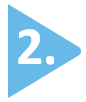 Спрос на рабочую силуНа 1 ноября 2022 года текущий спрос на рабочую силу составил                      46536 единиц, что на 901 единицу больше, чем в начале октября 2022 года 
(45635 единиц).Вакансии представлены по 1187 наименованиям профессий и специальностям от 2424 работодателей, 35049 вакансий (75%) по рабочим профессиям,                             11487 вакансий (25%) относятся к специальностям инженерно-технических работников и служащих.   Из действующих на отчетную дату вакансий (46536 единиц):- 27365 единиц от 21 организации, участвующих в мероприятиях 
по привлечению иностранной рабочей силы, наибольшее число вакансий 
(25365 единиц) представлено работодателями Кингисеппского муниципального района (прием на работу российских граждан - жителей региона, безусловно, 
в приоритетном порядке);- 535 единиц заявлены под формирование кадрового резерва предприятий – перспективная потребность рабочей силы. Наибольшую потребность в кадрах испытывали сферы: строительство, обрабатывающие производства, государственное управление и обеспечение военной безопасности; социальное обеспечение, торговля оптовая и розничная; ремонт автотранспортных средств и мотоциклов, деятельность в области здравоохранения   и социальных услуг, транспортировка и хранение. Текущий спрос на рабочую силу по сравнению с началом сентября увеличился  
в сферах: обрабатывающие производства, водоснабжение; водоотведение, организация сбора и утилизации отходов, деятельность по ликвидации загрязнений, строительство, транспортировка и хранение, деятельность по операциям                              с недвижимым имуществом, деятельность в области культуры, спорта, организации досуга и развлечений, деятельность в области информации и связи.Сократился в сферах: добыча полезных ископаемых, обеспечение электрической энергией, газом и паром; кондиционирование воздуха, торговля оптовая и розничная; ремонт автотранспортных средств и мотоциклов, деятельность гостиниц и предприятий общественного питания, деятельность профессиональная, научная и техническая, образование, деятельность в области здравоохранения                      и социальных услуг, предоставление прочих видов услуг.Наиболее востребованные рабочие профессии предприятий, 
не заинтересованных в привлечении иностранной рабочей силы:  водитель (автомобиля, погрузчика, автобуса) – 1112 вакансий;слесарь (ремонтник, по ремонту автомобилей, сантехник, сборщик, 
по ремонту подвижного состава и др.) – 1130 вакансий;оператор (станков с ПУ, котельной, ленточного оборудования, конвейерной линии оборудования, автоматических и полуавтоматических линий станков                       и установок и др.) – 631 вакансия;уборщик (производственных и служебных помещений, территорий, мусоропроводов и др.) – 614 вакансий; подсобный рабочий – 467 вакансий;охранник (сторож, стрелок) – 463 вакансии.Наиболее востребованные должности инженерно-технических работников                  и служащих: инженер (технолог, конструктор, по сварке, по охране труда и др.) –                         701 вакансия;педагог (преподаватель, учитель) (дополнительного образования, психолог, логопед, дефектолог и др.) – 466 вакансий;врач (терапевт (педиатр) участковый, анестезиолог-реаниматолог, невролог, скорой медицинской помощи и др.) – 506 вакансий; медицинская сестра – 383 вакансии.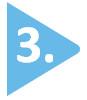 Численность безработных гражданВ октябре 2022 года безработными признаны 891 человек, что на                           384 человека меньше, чем в сентябре 2022 года.К началу ноября 2022 года (по отношению к началу октября 2022 года) число безработных граждан сократилось во всех муниципальных районах, городском округе и только в Подпорожском  муниципальном районе незначительно увеличилось.В моногородах численность безработных граждан сократилась: г. Пикалево – до 50 человек (4 человека); г. Сланцы – до 105 человек                      (на 6 человек); Сясьстрой – 28 человек (7 человек) (таблица 3.1).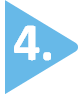 Состав безработных гражданВ общей численности безработных граждан, состоявших на учете в службе занятости населения, в конце октября 2022 года (4122 человека):осуществлявших трудовую деятельность – 3886 человек (94,3%), из них:
по причинам прекращения трудовой деятельности:уволенные по собственному желанию – 2617 человек (67,3%);уволенные по соглашению сторон – 609 человек (15,7%);уволенные в связи с ликвидацией организации, либо прекращением деятельности индивидуальным предпринимателем – 327 человек (8,4%);уволенные с государственной службы – 42 человека (1,1%).Из 4122 безработных граждан:по возрасту:16-17 лет – 1 человек (0,02%);18-19 лет – 73 человека (1,8 %);20-24 года – 238 человек (5,8%);25-29 лет – 339 человека (8,2%);30-34 года – 619 человек (15%);35-49 лет – 1794 человека (43,5%);50 лет и старше – 1058 человек (25,7%);по образованию:высшее образование – 1628 человек (39,5%);среднее проф. образование – 1363 человека (33,1%);	среднее общее образование – 624 человека (15,1%);основное общее образование – 454 человека (11%);не имеющие основного общего образования – 53 человека (1,3%);по отдельным категориям граждан:родителей, имеющих несовершеннолетних детей, всего – 1444 человека (35%);инвалидов – 263 человека (6,4%);граждан предпенсионного возраста – 622 человека (15,1%);граждан, стремящихся возобновить трудовую деятельность после длительного перерыва (более одного года), – 344 человека (8,3%);граждан, впервые ищущих работу (ранее не работавших), – 236 человек (5,7%).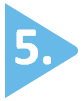 Уровень регистрируемой безработицыНа 1 ноября 2022 года уровень регистрируемой безработицы                                    в Ленинградской области имел значение 0,4% (таблица 3).При среднеобластном уровне регистрируемой безработицы в начале ноября           2022 года – 0,4%, по территориям этот показатель имел значение:                              от 0,1% в Сосновоборском городском округе и до 0,8% в Тихвинском муниципальном районе. В 7 муниципальных районах Ленинградской области уровень регистрируемой безработицы несколько выше среднеобластного значения.По сравнению с началом октября 2022 года уровень регистрируемой безработицы: незначительно увеличился в Подпорожском муниципальном районе;сократился в Волосовском, Волховском, Всеволожском, Выборгском, Кингисеппском, Лодейнопольском, Лужском, Сланцевском, Тихвинском муниципальных районах и Сосновоборском городском округе;не изменился в Бокситогорском, Гатчинском, Киришском, Кировском, Ломоносовском, Приозерском, Тосненском муниципальных районах.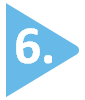 Социальное партнерство в сфере трудаНа 1 ноября 2022 года в Ленинградской области действовали                                 1020 уведомительно зарегистрированных коллективных договора, которыми охвачено 183,4 тыс. работающих граждан.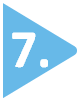 Государственное управление охраной трудаВ октябре 2022 года представители комитета приняли участие в работе комиссий по расследованию несчастных случаев в 9 организациях Ленинградской области, из них: со смертельным исходом – в пяти организациях, с тяжелым исходом – в четырех организациях.Также, 21 октября 2022 года на территории предприятия Волховского филиала АО «Апатит» прошло третье заседание Ленинградской областной межведомственной комиссии по охране труда, в рамках которого приняли участие руководители Департамента условий и охраны труда Минтруда России.Представители Минтруда России ответили на вопросы членов комиссии                       и рассказали о будущих нововведениях в Трудовой кодекс Российской Федерации,    в части вопросов охраны труда.Необходимо отметить, что в рамках популяризации охраны труда 
на территории Ленинградской области в официальном информационном Telegram-канале «Трудовые будни» (https://t.me/Tb_47) на постоянной основе публикуется информация по вопросам трудового законодательства.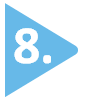 Справочно:По последним данным Петростата,  в среднем за июль - сентябрь 2022 года,                         в Ленинградской области уровень безработицы (по методологии МОТ) – 4,4%, численность безработных – 46,1 тыс. человек. Средняя заработная плата по Ленинградской области в августе 2022 года               (по последним данным Петростата) – 56 918 руб.Средний размер пособия по безработице в октябре 2022 года 7357,24 руб.Величина прожиточного минимума для трудоспособного населения 
на 2022 год – 15324 руб. Размер минимальной заработной платы в Ленинградской области с 1 июня 2022 года – 15950 руб.ЧИСЛЕННОСТЬ ГРАЖДАН, ОБРАТИВШИХСЯ ЗА ПРЕДОСТАВЛЕНИЕМ ГОСУДАРСТВЕННЫХ УСЛУГТаблица 1ИНФОРМАЦИЯ ПО МОНОГОРОДАМ ЛЕНИНГРАДСКОЙ ОБЛАСТИТаблица 3.1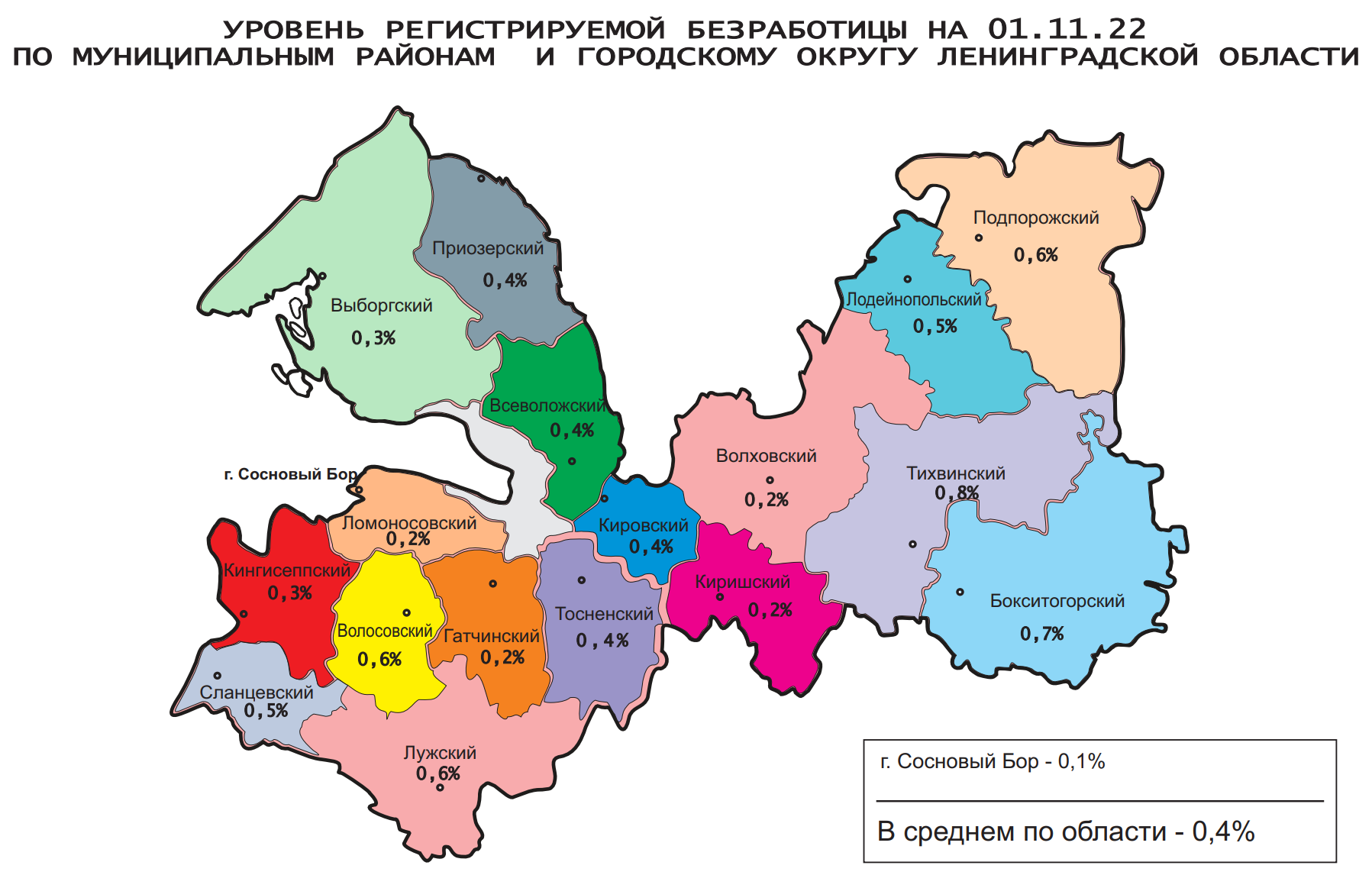 Комитет по труду и занятости населения Ленинградской области (www.job.lenobl.ru). Отдел анализа рынка труда, информации и программ занятостиСанкт-Петербург, Трамвайный пр., д.12, корп.2. Телефон: (812) 539-49-11, факс: (812) 539-47-40. Эл. почта: ktzn_lo@lenreg.ru.Общероссийская база вакансий «Работа в России»: https://trudvsem.ru; Роструд: www.rostrud.infoНиже среднеобластного 
(менее 0,4%)Ниже среднеобластного 
(менее 0,4%)Ниже среднеобластного 
(менее 0,4%)Выше среднеобластного (более 0,4%)Выше среднеобластного (более 0,4%)Выше среднеобластного (более 0,4%)№п/пМуниципальныерайоны,городской округУровеньрег. безработицы, %№п/пМуниципальныерайоныУровеньрег. безработицы, %1.Сосновоборский г.о.   0,11.Лодейнопольский0,52.Гатчинский0,22.Сланцевский0,53.Ломоносовский0,23.Подпорожский0,64.Киришский0,24.Волосовский0,65.Волховский 0,25.Лужский0,66.Кингисеппский 0,36.Бокситогорский0,77.Выборгский 0,37.Тихвинский0,88.Кировский0,49.Приозерский0,410.Тосненский0,411.Всеволожский0,4№МуниципальныеСентябрьСентябрьСентябрьОктябрьОктябрьОктябрьОктябрьп/прайоны, городской округКоличествоОбратились за госуслугой по: Обратились за госуслугой по: КоличествоОбратились за госуслугой по:Обратились за госуслугой по:Обратились за госуслугой по:заявлений граждан о предоставлении госуслуг, (ед.)содействию в поиске подходящей работы, (чел.)профориентации, (чел.)заявлений граждан о предоставлении госуслуг, (ед.)содействию в поиске подходящей работы, (чел.)профориентации, (чел.)гр.4:   гр.1, %АВ12346791.Бокситогорский 2231298324110687108,12.Волосовский 24611891134732754,53.Волховский 321113108159598549,54.Всеволожский 1603725731127662548279,65.Выборгский 2501111082031055681,26.Гатчинский 5592221312401585542,97.Кингисеппский2326646176857575,98.Киришский 1785549147463682,69.Кировский 245132801431032758,410.Лодейнопольский 199805180324240,211.Ломоносовский154655580472751,912.Лужский 305104105226848974,113.Подпорожский 10472131553999149,014.Приозерский 106473086422381,115.Сланцевский 122573297503079,516.Cосновоборский г.о.1899455104593655,017.Тихвинский 2231456922914074102,718.Тосненский 388201802241345457,719.«ЦОПП «Профстандарт»---604-604-Итого по Лен.областиИтого по Лен.области56472536191746041987200881,5ЧИСЛЕННОСТЬ ГРАЖДАН, ОБРАТИВШИХСЯ ЗА СОДЕЙСТВИЕМ В ПОИСКЕ ПОДХОДЯЩЕЙ РАБОТЫ, 
ТЕКУЩИЙ СПРОС НА РАБОЧУЮ СИЛУЧИСЛЕННОСТЬ ГРАЖДАН, ОБРАТИВШИХСЯ ЗА СОДЕЙСТВИЕМ В ПОИСКЕ ПОДХОДЯЩЕЙ РАБОТЫ, 
ТЕКУЩИЙ СПРОС НА РАБОЧУЮ СИЛУЧИСЛЕННОСТЬ ГРАЖДАН, ОБРАТИВШИХСЯ ЗА СОДЕЙСТВИЕМ В ПОИСКЕ ПОДХОДЯЩЕЙ РАБОТЫ, 
ТЕКУЩИЙ СПРОС НА РАБОЧУЮ СИЛУЧИСЛЕННОСТЬ ГРАЖДАН, ОБРАТИВШИХСЯ ЗА СОДЕЙСТВИЕМ В ПОИСКЕ ПОДХОДЯЩЕЙ РАБОТЫ, 
ТЕКУЩИЙ СПРОС НА РАБОЧУЮ СИЛУЧИСЛЕННОСТЬ ГРАЖДАН, ОБРАТИВШИХСЯ ЗА СОДЕЙСТВИЕМ В ПОИСКЕ ПОДХОДЯЩЕЙ РАБОТЫ, 
ТЕКУЩИЙ СПРОС НА РАБОЧУЮ СИЛУЧИСЛЕННОСТЬ ГРАЖДАН, ОБРАТИВШИХСЯ ЗА СОДЕЙСТВИЕМ В ПОИСКЕ ПОДХОДЯЩЕЙ РАБОТЫ, 
ТЕКУЩИЙ СПРОС НА РАБОЧУЮ СИЛУЧИСЛЕННОСТЬ ГРАЖДАН, ОБРАТИВШИХСЯ ЗА СОДЕЙСТВИЕМ В ПОИСКЕ ПОДХОДЯЩЕЙ РАБОТЫ, 
ТЕКУЩИЙ СПРОС НА РАБОЧУЮ СИЛУЧИСЛЕННОСТЬ ГРАЖДАН, ОБРАТИВШИХСЯ ЗА СОДЕЙСТВИЕМ В ПОИСКЕ ПОДХОДЯЩЕЙ РАБОТЫ, 
ТЕКУЩИЙ СПРОС НА РАБОЧУЮ СИЛУЧИСЛЕННОСТЬ ГРАЖДАН, ОБРАТИВШИХСЯ ЗА СОДЕЙСТВИЕМ В ПОИСКЕ ПОДХОДЯЩЕЙ РАБОТЫ, 
ТЕКУЩИЙ СПРОС НА РАБОЧУЮ СИЛУЧИСЛЕННОСТЬ ГРАЖДАН, ОБРАТИВШИХСЯ ЗА СОДЕЙСТВИЕМ В ПОИСКЕ ПОДХОДЯЩЕЙ РАБОТЫ, 
ТЕКУЩИЙ СПРОС НА РАБОЧУЮ СИЛУЧИСЛЕННОСТЬ ГРАЖДАН, ОБРАТИВШИХСЯ ЗА СОДЕЙСТВИЕМ В ПОИСКЕ ПОДХОДЯЩЕЙ РАБОТЫ, 
ТЕКУЩИЙ СПРОС НА РАБОЧУЮ СИЛУЧИСЛЕННОСТЬ ГРАЖДАН, ОБРАТИВШИХСЯ ЗА СОДЕЙСТВИЕМ В ПОИСКЕ ПОДХОДЯЩЕЙ РАБОТЫ, 
ТЕКУЩИЙ СПРОС НА РАБОЧУЮ СИЛУЧИСЛЕННОСТЬ ГРАЖДАН, ОБРАТИВШИХСЯ ЗА СОДЕЙСТВИЕМ В ПОИСКЕ ПОДХОДЯЩЕЙ РАБОТЫ, 
ТЕКУЩИЙ СПРОС НА РАБОЧУЮ СИЛУЧИСЛЕННОСТЬ ГРАЖДАН, ОБРАТИВШИХСЯ ЗА СОДЕЙСТВИЕМ В ПОИСКЕ ПОДХОДЯЩЕЙ РАБОТЫ, 
ТЕКУЩИЙ СПРОС НА РАБОЧУЮ СИЛУЧИСЛЕННОСТЬ ГРАЖДАН, ОБРАТИВШИХСЯ ЗА СОДЕЙСТВИЕМ В ПОИСКЕ ПОДХОДЯЩЕЙ РАБОТЫ, 
ТЕКУЩИЙ СПРОС НА РАБОЧУЮ СИЛУЧИСЛЕННОСТЬ ГРАЖДАН, ОБРАТИВШИХСЯ ЗА СОДЕЙСТВИЕМ В ПОИСКЕ ПОДХОДЯЩЕЙ РАБОТЫ, 
ТЕКУЩИЙ СПРОС НА РАБОЧУЮ СИЛУЧИСЛЕННОСТЬ ГРАЖДАН, ОБРАТИВШИХСЯ ЗА СОДЕЙСТВИЕМ В ПОИСКЕ ПОДХОДЯЩЕЙ РАБОТЫ, 
ТЕКУЩИЙ СПРОС НА РАБОЧУЮ СИЛУЧИСЛЕННОСТЬ ГРАЖДАН, ОБРАТИВШИХСЯ ЗА СОДЕЙСТВИЕМ В ПОИСКЕ ПОДХОДЯЩЕЙ РАБОТЫ, 
ТЕКУЩИЙ СПРОС НА РАБОЧУЮ СИЛУТаблица 2Таблица 2Таблица 2Таблица 2Таблица 2№МуниципальныеЧисленность граждан, обратившихся за содействием в поиске подходящей работы:Численность граждан, обратившихся за содействием в поиске подходящей работы:Численность граждан, обратившихся за содействием в поиске подходящей работы:Численность граждан, обратившихся за содействием в поиске подходящей работы:Численность граждан, обратившихся за содействием в поиске подходящей работы:Численность граждан, обратившихся за содействием в поиске подходящей работы:Численность граждан, обратившихся за содействием в поиске подходящей работы:Численность граждан, обратившихся за содействием в поиске подходящей работы:Численность граждан, обратившихся за содействием в поиске подходящей работы:Численность граждан, обратившихся за содействием в поиске подходящей работы:Численность граждан, обратившихся за содействием в поиске подходящей работы:Текущий спрос на рабочуюТекущий спрос на рабочуюТекущий спрос на рабочуюТекущий спрос на рабочуюТекущий спрос на рабочуюп/прайоны, городской округ Поставлено на учет, (чел.)Поставлено на учет, (чел.)Поставлено на учет, (чел.)Поставлено на учет, (чел.)Поставлено на учет, (чел.)Поставлено на учет, (чел.)Состоит на учете, (чел.)Состоит на учете, (чел.)Состоит на учете, (чел.)Состоит на учете, (чел.)Состоит на учете, (чел.)силу (вакансии), (ед.)силу (вакансии), (ед.)силу (вакансии), (ед.)силу (вакансии), (ед.)силу (вакансии), (ед.)сентябрьсентябрьоктябрьоктябрьгр.2:гр.1,%гр.2:гр.1,%01.10.202201.10.202201.11.202201.11.2022гр.5:гр.4,%01.10.202201.10.202201.11.2022гр.8:гр.7,%гр.8:гр.7,%АB11223344556778991.Бокситогорский 12912910610682,282,224024023623698,345245243295,62.Волосовский 118118737361,961,920720719119192,3589589625106,13.Волховский 113113595952,252,223323317417474,714651465144598,64.Всеволожский 72572562562586,286,2165016501536153693,1497649764988100,25.Выборгский 11111110510594,694,646246241041088,71072107290384,26.Гатчинский 22222215815871,271,244244239539589,4155615561580101,57.Кингисеппский 66668585128,8128,820020019319396,5268282682827070100,98.Киришский 5555464683,683,612912911911992,249649645892,39.Кировский 13213210310378,078,028728726126190,9759759806106,210.Лодейнопольский 8080323240,040,013013010810883,135435433895,511.Ломоносовский6565474772,372,316216212912979,6158615861586100,012.Лужский 104104848480,880,833033029229288,5626626643102,713.Подпорожский 7272393954,254,2135135137137101,519219217390,114.Приозерский 4747424289,489,416816815215290,5859859888103,415.Сланцевский 5757505087,787,717717715115185,3302302361119,516.Cосновоборский г.о.9494595962,862,8122122989880,3134713471370101,717.Тихвинский 14514514014096,696,642342336536586,36136131170190,918.Тосненский 20120113413466,766,743943940140191,3156315631700108,8Итого по Ленинградской областиИтого по Ленинградской области253625361987198778,478,4593659365348534890,1456354563546536102,0БЕЗРАБОТНЫЕ, УРОВЕНЬ РЕГИСТРИРУЕМОЙ БЕЗРАБОТИЦЫБЕЗРАБОТНЫЕ, УРОВЕНЬ РЕГИСТРИРУЕМОЙ БЕЗРАБОТИЦЫБЕЗРАБОТНЫЕ, УРОВЕНЬ РЕГИСТРИРУЕМОЙ БЕЗРАБОТИЦЫБЕЗРАБОТНЫЕ, УРОВЕНЬ РЕГИСТРИРУЕМОЙ БЕЗРАБОТИЦЫБЕЗРАБОТНЫЕ, УРОВЕНЬ РЕГИСТРИРУЕМОЙ БЕЗРАБОТИЦЫБЕЗРАБОТНЫЕ, УРОВЕНЬ РЕГИСТРИРУЕМОЙ БЕЗРАБОТИЦЫБЕЗРАБОТНЫЕ, УРОВЕНЬ РЕГИСТРИРУЕМОЙ БЕЗРАБОТИЦЫБЕЗРАБОТНЫЕ, УРОВЕНЬ РЕГИСТРИРУЕМОЙ БЕЗРАБОТИЦЫБЕЗРАБОТНЫЕ, УРОВЕНЬ РЕГИСТРИРУЕМОЙ БЕЗРАБОТИЦЫБЕЗРАБОТНЫЕ, УРОВЕНЬ РЕГИСТРИРУЕМОЙ БЕЗРАБОТИЦЫБЕЗРАБОТНЫЕ, УРОВЕНЬ РЕГИСТРИРУЕМОЙ БЕЗРАБОТИЦЫБЕЗРАБОТНЫЕ, УРОВЕНЬ РЕГИСТРИРУЕМОЙ БЕЗРАБОТИЦЫТаблица 3Таблица 3Таблица 3Таблица 3Таблица 3Таблица 3Таблица 3Таблица 3Таблица 3Таблица 3Таблица 3Таблица 3№МуниципальныеБезработные:Безработные:Безработные:Безработные:Безработные:Безработные:Безработные:Уровень регистрируемой  безработицы, (%)Уровень регистрируемой  безработицы, (%)Уровень регистрируемой  безработицы, (%)п/п районы, городской округПоставлено на учет, (чел.)Поставлено на учет, (чел.)Поставлено на учет, (чел.)Поставлено на учет, (чел.)Состоит на учете, (чел.)Состоит на учете, (чел.)Состоит на учете, (чел.)сентябрьоктябрьгр.2:гр1,%гр.2:гр1,%01.10.202201.11.2022гр.5:гр.4,%01.10.202201.11.2022гр.8-гр.7, п/пАB12334567891.Бокситогорский533973,620320318591,10,70,70,02.Волосовский463576,117417415790,20,70,6-0,13.Волховский552443,615015012080,00,30,2-0,14.Всеволожский38627872,012781278116691,20,50,4-0,15.Выборгский756688,039839836291,00,40,3-0,16.Гатчинский855665,929429426590,10,20,20,07.Кингисеппский433479,116516514286,10,40,3-0,18.Киришский201575,084847285,70,20,20,09.Кировский605388,321821821699,10,40,40,010.Лодейнопольский281346,41101108678,20,60,5-0,111.Ломоносовский24937,589897483,10,20,20,012.Лужский785064,126926923587,40,70,6-0,113.Подпорожский482552,19696106110,40,50,60,114.Приозерский352982,914514513492,40,40,40,015.Сланцевский3030100,014214212285,90,60,5-0,116.Cосновоборский г.о.231460,963635384,10,20,1-0,117.Тихвинский1135044,239339332883,51,00,8-0,218.Тосненский737197,331131129996,10,40,40,0Итого по Ленинградской областиИтого по Ленинградской области127589169,945824582412290,00,50,4-0,1№п/пМоногородаКоличество безработных граждан, чел.Количество безработных граждан, чел.Уровень регистрируемой безработицы, %Уровень регистрируемой безработицы, %Количество вакансий, ед.Количество вакансий, ед.Количество безработных на одну вакансию, чел.Количество безработных на одну вакансию, чел.01.10.202201.11.202201.10.202201.11.202201.10.202201.11.202201.10.202201.11.20221.г. Пикалево54500,50,52322150,20,22.г. Сланцы1111050,60,62513080,40,33.г. Сясьстрой35280,40,31981670,20,2СОЦИАЛЬНЫЕ ВЫПЛАТЫ В ВИДЕ ПОСОБИЯ ПО БЕЗРАБОТИЦЕСОЦИАЛЬНЫЕ ВЫПЛАТЫ В ВИДЕ ПОСОБИЯ ПО БЕЗРАБОТИЦЕСОЦИАЛЬНЫЕ ВЫПЛАТЫ В ВИДЕ ПОСОБИЯ ПО БЕЗРАБОТИЦЕСОЦИАЛЬНЫЕ ВЫПЛАТЫ В ВИДЕ ПОСОБИЯ ПО БЕЗРАБОТИЦЕСОЦИАЛЬНЫЕ ВЫПЛАТЫ В ВИДЕ ПОСОБИЯ ПО БЕЗРАБОТИЦЕСОЦИАЛЬНЫЕ ВЫПЛАТЫ В ВИДЕ ПОСОБИЯ ПО БЕЗРАБОТИЦЕСОЦИАЛЬНЫЕ ВЫПЛАТЫ В ВИДЕ ПОСОБИЯ ПО БЕЗРАБОТИЦЕСОЦИАЛЬНЫЕ ВЫПЛАТЫ В ВИДЕ ПОСОБИЯ ПО БЕЗРАБОТИЦЕСОЦИАЛЬНЫЕ ВЫПЛАТЫ В ВИДЕ ПОСОБИЯ ПО БЕЗРАБОТИЦЕСОЦИАЛЬНЫЕ ВЫПЛАТЫ В ВИДЕ ПОСОБИЯ ПО БЕЗРАБОТИЦЕТаблица 4Таблица 4Таблица 4№п/пМуниципальныерайоны, городской округНазначены социальные выплаты в виде пособия по безработице, чел.Назначены социальные выплаты в виде пособия по безработице, чел.Назначены социальные выплаты в виде пособия по безработице, чел.Получали социальные выплаты в виде пособия по безработице, чел.Получали социальные выплаты в виде пособия по безработице, чел.Получали социальные выплаты в виде пособия по безработице, чел.Получали социальные выплаты в виде пособия по безработице, чел.Получали социальные выплаты в виде пособия по безработице, чел.Получали социальные выплаты в виде пособия по безработице, чел.сентябрьоктябрьгр.2:гр.1, %01.10.202201.11.202201.11.202201.11.2022гр.5:гр.4, %гр.5:гр.4, %АB1234555661.Бокситогорский 533973,616314414414488,388,32.Волосовский 463576,112711711711792,192,13.Волховский 552443,610996969688,188,14.Всеволожский 38627872,096988188188190,990,95.Выборгский 756688,030227927927992,492,46.Гатчинский 855665,921619419419489,889,87.Кингисеппский 433479,112510410410483,283,28.Киришский 201575,06962626289,989,99.Кировский 605388,3170170170170100,0100,010.Лодейнопольский 281346,49370707075,375,311.Ломоносовский 24937,57461616182,482,412.Лужский 785064,122519619619687,187,113.Подпорожский 482552,176878787114,5114,514.Приозерский 352982,9106111111111104,7104,715.Сланцевский 3030100,011910510510588,288,216.Cосновоборский г.о.231460,94135353585,485,417.Тихвинский 1135044,233828528528584,384,318.Тосненский 737197,3236237237237100,4100,4Итого по Ленинградской областиИтого по Ленинградской области127589169,9355832343234323490,990,9ТРУДОУСТРОЙСТВО ИЩУЩИХ И БЕЗРАБОТНЫХ ГРАЖДАНТРУДОУСТРОЙСТВО ИЩУЩИХ И БЕЗРАБОТНЫХ ГРАЖДАНТРУДОУСТРОЙСТВО ИЩУЩИХ И БЕЗРАБОТНЫХ ГРАЖДАНТРУДОУСТРОЙСТВО ИЩУЩИХ И БЕЗРАБОТНЫХ ГРАЖДАНТРУДОУСТРОЙСТВО ИЩУЩИХ И БЕЗРАБОТНЫХ ГРАЖДАНТРУДОУСТРОЙСТВО ИЩУЩИХ И БЕЗРАБОТНЫХ ГРАЖДАНТРУДОУСТРОЙСТВО ИЩУЩИХ И БЕЗРАБОТНЫХ ГРАЖДАНТРУДОУСТРОЙСТВО ИЩУЩИХ И БЕЗРАБОТНЫХ ГРАЖДАНТРУДОУСТРОЙСТВО ИЩУЩИХ И БЕЗРАБОТНЫХ ГРАЖДАНТРУДОУСТРОЙСТВО ИЩУЩИХ И БЕЗРАБОТНЫХ ГРАЖДАНТаблица 5Таблица 5Таблица 5Таблица 5Таблица 5Таблица 5Таблица 5Таблица 5Таблица 5Таблица 5№МуниципальныеМуниципальныеТрудоустроено:Трудоустроено:Трудоустроено:Трудоустроено:Трудоустроено:Трудоустроено:Трудоустроено:п/прайоны, городской округ районы, городской округ всего, чел.всего, чел.всего, чел.всего, чел.в т. ч. безработных, чел.в т. ч. безработных, чел.в т. ч. безработных, чел.сентябрьсентябрьоктябрьгр.2:гр.1,%сентябрьоктябрьгр.5:гр.4,%АBB11234561.1.Бокситогорский 125125868668,8533973,62.2.Волосовский 9999404040,41616100,03.3.Волховский 8585353541,2482245,84.4.Всеволожский 242242242242100,0176181102,85.5.Выборгский 61617070114,85360113,26.6.Гатчинский 60606565108,33448141,27.7.Кингисеппский 4141353585,4402767,58.8.Киришский 3838333386,81316123,19.9.Кировский 104104737370,22025125,010.10.Лодейнопольский 6464151523,4191473,711.11.Ломоносовский 19198842,116531,312.12.Лужский 9999565656,6865058,113.13.Подпорожский 4040181845,0191157,914.14.Приозерский 2424232395,8241875,015.15.Сланцевский 5252303057,7432660,516.16.Cосновоборский г.о.45455050111,11012120,017.17.Тихвинский 9494133133141,55171139,218.18.Тосненский 8686666676,7544481,5Итого по Ленинградской областиИтого по Ленинградской областиИтого по Ленинградской области137813781078107878,277568588,4